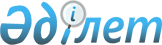 Об утверждении Положения государственного учреждения "Отдел сельского хозяйства и земельных отношений Мактааральского района"
					
			Утративший силу
			
			
		
					Постановление акимата Мактааральского района Южно-Казахстанской области от 9 июля 2015 года № 775. Зарегистрировано Департаментом юстиции Южно-Казахстанской области 16 июля 2015 года № 3244. Утратило силу постановлением акимата Мактааральского района Южно-Казахстанской области от 20 мая 2016 года № 460      Сноска. Утратило силу постановлением акимата Мактааральского района Южно-Казахстанской области от 20.05.2016 № 460.

      В соответствии с  пунктом 2 статьи 31 Закона Республики Казахстан от 23 января 2001 года "О местном государственном управлении и самоуправлении в Республике Казахстан", Законом Республики Казахстан от 01 марта 2011 года "О государственном имуществе" и Указом Президента Республики Казахстан от 29 октября 2012 года "Об утверждении типового положения государственного органа Республики Казахстан" акимат Мактааральского района ПОСТАНОВЛЯЕТ:

      1. Утвердить прилагаемое  Положение государственного учреждения "Отдел сельского хозяйства и земельных отношений Мактааральского района".

      2. Контроль за исполнением настоящего постановления возложить на земестителя акима района С.Султанханова.

      3. Настоящее постановление вводится в действие по истечении десяти календарных дней после дня его первого официального опубликования.

 ПОЛОЖЕНИЕ
Государственного учреждения "Отдел сельского хозяйства и земельных отношений Мактааральского района"
1. Общие положения      1. Государственное учреждение "Отдел сельского хозяйства и земельных отношений Мактааральского района" является государственным органом Республики Казахстан осуществляющим руководство в сельского хозяйства и земельных отношений.

      2. Государственное учреждение "Отдел сельского хозяйства и земельных отношений Мактааральского района" не имеет ведомств.

      3. Государственное учреждение "Отдел сельского хозяйства и земельных отношений Мактааральского района" осуществляет свою деятельность в соответствии с Конституцией и законами Республики Казахстан, актами Президента и Правительства Республики Казахстан, иными нормативными правовыми актами, а также настоящим Положением.

      4. Государственное учреждение "Отдел сельского хозяйства и земельных отношений Мактааральского района" является юридическим лицом в организационно-правовой форме государственного учреждения, имеет печати и штампы со своим наименованием на государственном языке, бланки установленного образца, в соответствии с законодательством Республики Казахстан счета в органах казначейства.

      5. Государственное учреждение "Отдел сельского хозяйства и земельных отношений Мактааральского района" вступает в гражданско-правовые отношения от собственного имени.

      6. Государственное учреждение "Отдел сельского хозяйства и земельных отношений Мактааральского района" имеет право выступать стороной гражданско-правовых отношений от имени государства, если оно уполномочено на это в соответствии с законодательством.

      7. Государственное учреждение "Отдел сельского хозяйства и земельных отношений Мактааральского района" по вопросам своей компетенции в установленном законодательством порядке принимает решения, оформляемые приказами руководителя государственного учреждения "Отдел сельского хозяйства и земельных отношений Мактааральского районный" и другими актами, предусмотренными законодательством Республики Казахстан.

      8. Структура и лимит штатной численности государственного учреждения "Отдел сельского хозяйства и земельных отношений Мактааральского района" утверждаются в соответствии с действующим законодательством.

      9. Местонахождение юридического лица: Республика Казахстан, Южно- Казахстанская область, Мактааральский район, город Жетысай, улица А.Калыбекова № 21, индекс 160500.

      10. Полное наименование государственного органа - государственное учреждение "Отдел сельского хозяйства и земельных отношений Мактааральского района".

      11. Настоящее Положение является учредительным документом государственного учреждения "Отдел сельского хозяйства и земельных отношений Мактааральского района".

      12. Финансирование деятельности государственного учреждения "Отдел сельского хозяйства и земельных отношений Мактааральского района" осуществляется из местного бюджета.

      13. Государственному учреждению "Отдел сельского хозяйства и земельных отношений Мактааральского района" запрещается вступать в договорные отношения с субъектами предпринимательства на предмет выполнения обязанностей, являющихся функциями государственного учреждение "Отдел сельского хозяйства и земельных отношений Мактааральского района".

      Если государственному учреждению "Отдел сельского хозяйства и земельных отношений Мактааральского района" законодательными актами предоставлено право осуществлять приносящую доходы деятельность, то доходы, полученные от такой деятельности, направляются в доход государственного бюджета. 

 2. Миссия, основные задачи, функции, права и обязанности государственного органа      14. Миссия государственного учреждения "Отдел сельского хозяйства и земельных отношений Мактааральского района": реализация государственной политики в сельского хозяйства и земельных отношение.

      15. Задачи:

      1) разработка планов, экономических и социальных программ развития агропромышленного комплекса и сельских территорий;

      2) иные направления субсидирования агропромышленного комплекса, предусмотренные законодательными актами Республики Казахстан.

      3) реализация мероприятий в районе развития хлопковой отрасли;

      4) развитие племенного животноводства;

      5) реализация государственной политики в района регулирования земельных отношений;

      6) проводить заседания Государственного органа, по вопросам, относящимся к его компетенции;

      16. Функции:

      1) выявление бесхозяйных земельных участков и организация работы по постановке их на учет;

      2) реализация государственной политики в района регулирования земельных отношений;

      3) подготовка предложений и проектов решений местного исполнительного органа района, города областного значения по предоставлению земельных участков и изменению их целевого назначения;

      4) подготовка предложений по принудительному отчуждению земельных участков для государственных нужд;

      5) определение делимости и неделимости земельных участков;

      6) утверждение кадастровой (оценочной) стоимости конкретных земельных участков, продаваемых в частную собственность государством;

      7) организация проведения землеустройства и утверждение землеустроительных проектов по формированию земельных участков;

      8) организация разработки проектов зонирования земель, проектов и схем по рациональному использованию земель районов;

      9) организация разработки проектов земельно-хозяйственного устройства территорий населенных пунктов;

      10) организация проведения земельных торгов (конкурсов, аукционов);

      11) проведение экспертизы проектов и схем районного значения, затрагивающих вопросы использования и охраны земель;

      12) составление баланса земель районов;

      13) ведение учета собственников земельных участков и землепользователей, а также других субъектов земельных правоотношений;

      14) выдача паспортов земельных участков сельскохозяйственного назначения;

      15) заключение договоров купли-продажи и договоров аренды земельного участка и временного безвозмездного землепользования и осуществление контроля за исполнением условий заключенных договоров;

      16) подготовка предложений по выдаче разрешений местным исполнительным органом района на использование земельных участков для проведения изыскательских работ в соответствии со статьей 71 Земельного Кодекса Республики Казахстан;

      17) подготовка предложений по переводу сельскохозяйственных угодий из одного вида в другой;

      18) выявление земель, неиспользуемых и используемых с нарушением законодательства Республики Казахстан;

      19) подготовка предложений по резервированию земель;

      20) утверждение земельно-кадастрового плана.

      21) разработка планов, экономических и социальных программ развития агропромышленного комплекса и сельских территорий;

      22) осуществление государственной поддержки субъектов агропромышленного комплекса в соответствии Законом Республики Казахстана "О государственном регулировании развития агропромышленного комплекса и сельских территорий" и другими нормативными правовыми актами в данной сфере;

      23) осуществление государственной технической инспекции в области развития агропромышленного комплекса;

      24) проведение мониторинга развития сельских территорий;

      25) разработка правил содержания и выпаса сельскохозяйственных животных в населенных пунктах;

      26) проведение сбора оперативной информации в области агропромышленного комплекса и сельских территорий и предоставление ее местному исполнительному органу (акимату) области;

      27) организация работы по оказанию мер социальной поддержки специалистов в области здравоохранения, образования, социального обеспечения, культуры, спорта и агропромышленного комплекса, работающих и проживающих в сельских населенных пунктах, предусмотренных законодательством Республики Казахстан;

      28) закладка и выращивание (в том числе восстановление) многолетних насаждений плодово-ягодных культур и винограда;

      29) субсидирования агропромышленного комплекса;

      30) повышение урожайности и качества продукции растениеводства, удешевление стоимости горюче-смазочных материалов и других товарно-материальных ценностей, необходимых для проведения весенне-полевых и уборочных работ, путем субсидирования производства приоритетных культур;

      31) удешевление отечественным сельскохозяйственным товаропроизводителям стоимости удобрений (за исключением органических);

      32) удешевление сельскохозяйственным товаропроизводителям стоимости гербицидов, биоагентов (энтомофагов) и биопрепаратов, предназначенных для обработки сельскохозяйственных культур в целях защиты растений;

      33) субсидирование стоимости услуг по подаче воды сельскохозяйственным товаропроизводителям;

      34) субсидирование стоимости затрат на экспертизу качества хлопка-сырца и хлопка-волокна;

      35) развитие систем управления производством сельскохозяйственной продукции;

      36) развитие племенного животноводства;

      37) осуществление в интересах местного государственного управления иных полномочий, возлагаемых на местные исполнительные органы законодательством Республики Казахстан.

      17. Права и обязанности:

      1) организует порядок проведения совещании, участвует в заседаниях акимата района;

      2) обеспечивает освещение деятельности государственного учреждения "Отдел сельского хозяйства и земельных отношений Мактааральского района" в средствах массовой информации;

      3) государственное учреждение "Отдел сельского хозяйства и земельных отношений Мактааральского района" осуществляет полномочия в соответствии с законами Республики Казахстан, актами Президента и Правительства Республики Казахстан, настоящим Положением.

 3. Организация деятельности государственного органа      18. Руководство государственным учреждением "Отдел сельского хозяйства и земельных отношений Мактааральского района" осуществляется первым руководителем, который несет персональную ответственность за выполнение возложенных на государственное учреждение "Отдел сельского хозяйства и земельных отношений Мактааральского района" задач и осуществление им своих функций.

      19. Первый руководитель государственного учреждения "Отдел сельского хозяйства и земельных отношений Мактааральского района" назначается на должность и освобождается от должности акимом Мактааральского района.

      20. Первый руководитель государственного учреждения "Отдел сельского хозяйства и земельных отношений Мактааральского района" имеет заместителей, которые назначаются на должности и освобождаются от должностей в соответствии с законодательством Республики Казахстан.

      21. Полномочия первого руководителя Государственного учреждения "Отдел сельского хозяйства и земельных отношений Мактааральского района":

      1) утверждает планы работ государственного учреждения;

      2) действует от имени государственного учреждения;

      3) выдает доверенности;

      4) в установленном законодательством порядке поощряет работников государственного учреждения и налагает на них дисциплинарные взыскания;

      5) издает приказы, подписывает служебную документацию в пределах своей компетенции;

      6) утверждает внутренний трудовой распорядок государственного учреждения;

      7) осуществляет контроль за соблюдением Закона Республики Казахстан "О государственной службе" в государственном учреждении;

      8) осуществляет личный прием граждан;

      9) осуществляет полномочия, предусмотренные законодательными актами Республики Казахстан;

      10) несет персональную ответственность за исполнение антикоррупционного законодательства.

      Исполнение полномочий первого руководителя государственного учреждения "Отдел сельского хозяйства и земельных отношений Мактааральского района" в период его отсутствия осуществляется лицом, его замещающим в соответствии с действующим законодательством.

      22. Первый руководитель определяет полномочия своих заместителей в соответствии с действующим законодательством.

      23. Государственное учреждение "Отдел сельского хозяйства и земельных отношений Мактааральского района" возглавляется первым руководителем назначаемым на должность и освобождаемым от должности в соответствии с действующим законодательством Республики Казахстан. 

 4. Имущество государственного органа      24. Государственное учреждение "Отдел сельского хозяйства и земельных отношений Мактааральского района" может иметь на праве оперативного управления обособленное имущество в случаях, предусмотренных законодательством.

      Имущество государственного учреждения "Отдел сельского хозяйства и земельных отношений Мактааральского района" формируется за счет имущества, переданного ему собственником, а также имущества (включая денежные доходы), приобретенного в результате собственной деятельности и иных источников, не запрещенных законодательством Республики Казахстан.

      25. Имущество, закрепленное за государственным учреждением "Отдел сельского хозяйства и земельных отношений Мактааральского района" относится к коммунальной собственности.

      26. Государственное учреждение "Отдел сельского хозяйства и земельных отношений Мактааральского района" не вправе самостоятельно отчуждать или иным способом распоряжаться закрепленным за ним имуществом и имуществом, приобретенным за счет средств, выданных ему по плану финансирования, если иное не установлено законодательством. 

 5. Реорганизация и упразднение государственного органа      27. Реорганизация и упразднение Государственного учреждения "Отдел сельского хозяйства и земельных отношений Мактааральского района" осуществляются в соответствии с законодательством Республики Казахстан.


					© 2012. РГП на ПХВ «Институт законодательства и правовой информации Республики Казахстан» Министерства юстиции Республики Казахстан
				
      Аким района

Ж.Бейсенбаев
Утвержден постановлением
акимата Мактааральского
района
от 9 июля 2015 год № 775